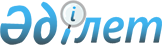 О внесении изменений и дополнений в решение Акмолинского областного маслихата от 8 декабря 2006 года N 3С-24-3 "Об областном бюджете на 2007 год"
					
			Утративший силу
			
			
		
					Решение Акмолинского областного маслихата от 11 июня 2007 года N 3С-27-7. Зарегистрировано Департаментом юстиции Акмолинской области 14 июня 2007 года N 3226. Утратило силу решением Акмолинского областного маслихата от 20 июня 2008 года N 4С-7-3



      В соответствии с Бюджетным 
 кодексом 
 Республики Казахстан от 24 апреля 2004 года, статьи 6 
 Закона 
 Республики Казахстан "О местном государственном управлении в Республике Казахстан" от 23 января 2001 года Акмолинский областной маслихат РЕШИЛ:



      1. Внести в 
 решение 
 Акмолинского областного маслихата от 8 декабря 2006 года N 3С-24-3 "Об областном бюджете на 2007 год" (зарегистрировано в Департаменте юстиции Акмолинской области от 21 декабря 2006 года № 3207, опубликовано в газете "Арка ажары" от 30 декабря 2006 года N 150, в газете "Акмолинская правда" от 30 декабря 2006 года N 151-152), с последующими изменениями и дополнениями, внесенными решением Акмолинского областного маслихата от 21 марта 2007 года N 3С-25-5 "О внесений изменений и дополнений в решение Акмолинского областного маслихата от 8 декабря 2006 года N 3С-24-3 "Об областном бюджете на 2007 год" (зарегистрировано в Департаменте юстиции Акмолинской области от 29 марта 2007 года N 3218, опубликовано в газете "Арка ажары" от 3 апреля 2007 года N 39, от 5 апреля 2007 года N 40, в газете "Акмолинская правда" от 5 апреля 2007 года N 41,  от 10 апреля 2007 года N 43), следующие изменения и дополнения:



      1) В пункте 1:



      в подпункте 1:



      цифры "41 833 479" заменить на цифры "41 957 564";



      цифры "14 046,2" заменить на цифры "124 046,2";



      цифры "37 184 084,8" заменить на цифры "37 198 169,8";



      в подпункте 2:



      цифры "42 354 408,9" заменить на цифры "42 478 493,9".



      подпункт 5 изложить в новой редакции:



      "5) дефицит (профицит) бюджета - -118 923,9 тысяч тенге";



      подпункт 6 изложить в новой редакции:



      "6) финансирование дефицита (использование профицита) бюджета - 118 923,9 тысяч тенге".



      2) В подпункте 2 пункта 3:



      после строки "штрафов, пени, санкции, взысканий, налагаемые государственными учреждениями, финансируемыми из государственного бюджета, а также содержащимися и финансируемыми из бюджета (сметы расходов) Национального Банка Республики Казахстан" дополнить строкой следующего содержания:



      "прочие неналоговые поступления в местный бюджет".



      3) В пункте 18:



      цифры "3 249 694,2" заменить на цифры "3 491 151,3";



      в подпункте 1:



      цифры "666 326,2" заменить на цифры "886 620,3";



      цифры "384 191" заменить на цифры "446 743,2";



      цифры "243 092,2" заменить на цифры "274 807,2";



      после строки "13376 тысяч тенге - на обеспечение стабильной работы теплоснабжающих предприятий Есильского района" дополнить строками следующего содержания:



      "75160,1 тысяч тенге - на капитальный ремонт ул.Сулейменова г.Кокшетау, от проспекта Абылайхана до мкр.Васильковский;



      40000 тысяч тенге - на текущий ремонт ул.Горького г.Кокшетау, от ул.Валиханова до стадиона Юбилейный;



      11212,6 тысяч тенге - на исполнение обязательств по решению судов Атбасарскому району";



      цифры "20000" заменить на цифры "19654,2".



      в подпункте 2:



      цифры "2 583 368" заменить на цифры "2 604 531";



      цифры "156 470" заменить на цифры "178 687";



      цифры "710 091" заменить на цифры "667 055";



      цифры "39 500" заменить на цифры "33661";



      цифры "17 833" заменить на цифры "17474";



      цифры "236 174" заменить на цифры "236154";



      строку "56400 тысяч тенге - на завершение строительства жилого дома в городе Есиль Есильского района" исключить;



      после строки "16000 тысяч тенге - на увеличение уставного капитала государственного коммунального предприятия на праве хозяйственного ведения "Орлеу"» Коргалжинского района" дополнить строкой следующего содержания:



      "104600 тысяч тенге - на реконструкцию напорного коллектора КНС-2 по ул. Сулейменова в г.Кокшетау".



      4) В пункте 20:



      цифры "570 764,6" заменить на цифры "345 509,4".



      5) В пункте 24-1:



      цифры "173 811,7" заменить на цифры "187 896,7".



      6) В пункте 24-3:



      цифры "268 281,7" заменить на цифры "282 366,7".



      7) Приложение 1 к решению областного маслихата N№3С-24-3 от 8 декабря 2006 года "Об областном бюджете на 2007 год" (зарегистрировано в Департаменте юстиции Акмолинской области от 21 декабря 2006 года N 3207, опубликовано в газете "Арка ажары" от 30 декабря 2006 года N 150, в газете "Акмолинская правда" от 30 декабря 2006 года N 151-152) изложить в новой редакции согласно приложению 1 к настоящему решению.



      2. Настоящее решение вступает в силу после государственной регистрации в Департаменте юстиции Акмолинской области.



      3. Решение вводится в действие со дня официального опубликования.


      


Председатель сессии       Секретарь Акмолинского




      Акмолинского областного   областного маслихата




      маслихата                       





 

      

Приложение 1



      к решению Акмолинского областного



            маслихата от 11.06.2007г. N 3С-27-7

      Приложение 1



      к решению областного маслихата



       от 8.12.2006г. N ЗС-24-3


Областной бюджет на 2007 год

 

					© 2012. РГП на ПХВ «Институт законодательства и правовой информации Республики Казахстан» Министерства юстиции Республики Казахстан
				
Наименование

Сумма

1 

1 

1 

1 

2

3

I. ДОХОДЫ

41 957 564,0

1

Налоговые поступления

4 635 348,0

01

Подоходный налог

4 088 680,0

2

Индивидуальный подоходный налог

4 088 680,0

05

Внутренние налоги на товары, работы и услуги

546 668,0

3

Поступления за использование природных и других ресурсов

546 668,0

2

Неналоговые поступления

124 046,2

01

Доходы от государственной собственности

345,0

5

Доходы от аренды  имущества, находящегося в государственной собственности

45,0

7

Вознаграждения (интересы) по кредитам,



выданным из государственного бюджета

300,0

02

Поступления от реализации товаров (работ, услуг) государственными учреждениями, финансируемыми из государственного бюджета

1 986,0

1

Поступления от реализации товаров (работ, услуг) государственными учреждениями, финансируемыми из государственного бюджета

1 986,0

03

Поступления денег от проведения государственных закупок, организуемых государственными учреждениями, финансируемыми из государственного бюджета

501,0

1

Поступления денег от проведения государственных закупок, организуемых государственными учреждениями, финансируемыми из государственного бюджета

501,0

04

Штрафы, пеня, санкции, взыскания, налагаемые государственными учреждениями, финансируемыми из государственного бюджета, а также содержащимися и финансируемыми из бюджета (сметы расходов) Национального



Банка Республики Казахстан

114,0

1

Штрафы, пеня, санкции, взыскания, налагаемые государственными учреждениями, финансируемыми из государственного бюджета, а также содержащимися и финансируемыми из бюджета (сметы расходов) Национального



Банка Республики Казахстан

114,0

06

Прочие неналоговые поступления в местный бюджет

121 100,2

1

Прочие неналоговые поступления в местный бюджет

121 100,2

4

Поступления трансфертов

37 198 169,8

01

Трансферты из нижестоящих органов государственного управления

2 064 288,8

2

Трансферты из районных (городских) бюджетов

2 064 288,8

02

Трансферты из вышестоящих органов государственного управления

35 133 881,0

1

Трансферты из республиканского бюджета

35 133 881,0

Функциональная группа

Функциональная группа

Функциональная группа

Функциональная группа

Функциональная группа

Функциональная группа

Функциональная подгруппа

Функциональная подгруппа

Функциональная подгруппа

Функциональная подгруппа

Функциональная подгруппа

Администратор бюджетных программ

Администратор бюджетных программ

Администратор бюджетных программ

Администратор бюджетных программ

Программа

Программа

Программа

1 

2

3

II. ЗАТРАТЫ

42 478 493,9

01

Государственные услуги общего характера

370 012,7

1

Представительные, исполнительные и другие органы, выполняющие общие функции государственного управления

198 411,4

110

Аппарат маслихата области

28 981,4

001

Обеспечение деятельности маслихата области

28 781,4

002

Создание информационных систем

200,0

120

Аппарат акима области

169 430,0

001

Обеспечение деятельности акима области

169 430,0

2

Финансовая деятельность

112 040,3

257

Департамент (Управление) финансов области

112 040,3

001

Обеспечение деятельности Департамента (Управления) финансов

57 184,3

009

Организация приватизации коммунальной собственности

6 480,0

113

Трансферты из местных бюджетов

48 376,0

5

Планирование и статистическая деятельность

59 561,0

258

Департамент (Управление) экономики и бюджетного планирования области

59 561,0

001

Обеспечение деятельности Департамента (Управления)



экономики и бюджетного планирования

59 561,0



02




Оборона




94 371,0



1

Военные нужды

6 013,0

250

Департамент (Управление) по мобилизационной подготовке, гражданской обороне, организации предупреждения и ликвидации аварий и стихийных бедствий области

6 013,0

003

Мероприятия в рамках исполнения всеобщей воинской обязанности

6 013,0

2

Организация работы по чрезвычайным ситуациям

88 358,0

250

Департамент (Управление) по мобилизационной подготовке, гражданской обороне, организации предупреждения и ликвидации аварий и стихийных бедствий области

88 358,0

001

Обеспечение деятельности Департамента (Управления)



мобилизационной подготовке,



гражданской обороне и организации предупреждения и ликвидации аварий и стихийных бедствий

16 152,0

005

Мобилизационная подготовка и мобилизация областного масштаба

36 218,0

006

Предупреждение и ликвидация



чрезвычайных ситуаций областного масштаба

35 988,0



03




Общественный порядок, безопасность, правовая, судебная, уголовно-исполнительная деятельность




2 053 237,0



1

Правоохранительная деятельность

2 053 237,0

252

Исполнительный орган внутренних дел, финансируемый из областного бюджета

2 053 237,0

001

Обеспечение деятельности исполнительного органа внутренних дел, финансируемого из областного бюджета

1 969 086,0

002

Охрана общественного порядка и обеспечение общественной безопасности на территории области

80 751,0

003

Поощрение граждан, участвующих в охране общественного порядка

2 650,0

005

Создание информационных систем

750,0



04




Образование




6 186 029,7



2

Начальное общее, основное общее, среднее общее образование

2 187 566,7

260

Управление (Отдел) физической культуры и спорта области

564 475,0

006

Дополнительное образование для детей и юношества по спорту

564 475,0

261

Департамент (Управление) образования области

1 623 091,7

003

Общеобразовательное обучение по специальным образовательным программам

275 314,7

004

Информатизация системы среднего образования

5 274,0

005

Приобретение и доставка учебников, учебно- методических комплексов



для государственных областных организаций образования

38 840,0

006

Общеобразовательное обучение одаренных детей в специализированных организациях образования

374 006,0

007

Проведение школьных олимпиад и внешкольных мероприятий областного масштаба

8 489,0

013

Целевые текущие трансферты



бюджетам районов (городов областного значения) на оснащение учебным оборудованием кабинетов физики, химии, биологии в государственных учреждениях



среднего общего образования

279 182,0

017

Целевые текущие трансферты бюджетам районов (городов областного значения) на обеспечение содержания типовых штатов государственных учреждений общего среднего образования

395 447,0

019

Целевые текущие трансферты бюджетам районов (городов областного значения) на подключение к Интернету и оплату трафика государственных учреждений среднего общего образования

31 974,0

020

Целевые текущие трансферты бюджетам  районов (городов областного значения) на приобретение и доставку учебников и учебно- методических комплексов для обновления библиотечных



фондов государственных учреждений среднего общего образования

68 350,0

021

Целевые текущие трансферты бюджетам районов (городов областного значения) на создание лингофонных и мультимедийных кабинетов для государственных учреждений среднего общего образования

121 979,0

022

Целевые текущие трансферты бюджетам районов (городов областного значения) на организацию питания, проживания и подвоза детей к пунктам тестирования

6 245,0

023

Целевые текущие трансферты бюджетам районов (городов областного значения) на приобретение и доставку учебной, справочной и электронной литературы по изучению государственного языка для обновления библиотечных фондов государственных организаций



среднего образования

17991,0

3

Начальное профессиональное образование

1 147 212,7

261

Департамент (Управление) образования области

1 147 212,7

008

Начальное профессиональное



образование

1 147 212,7

4

Среднее профессиональное образование

716 219,0

253

Департамент (Управление) здравоохранения области

60 357,0

002

Подготовка специалистов со средним профессиональным образованием

60 357,0

261

Департамент (Управление) образования области

655 862,0

009

Подготовка специалистов со средним профессиональным образованием

655 862,0

5

Дополнительное профессиональное образование

168 516,0

252

Исполнительный орган внутренних дел, финансируемый из областного бюджета

68 195,0

007

Повышение квалификации и переподготовка кадров

68 195,0

253

Департамент (Управление) здравоохранения области

21 404,0

003

Повышение квалификации и переподготовка кадров

21 404,0

261

Департамент (Управление) образования области

78 917,0

010

Повышение квалификации и переподготовка кадров

78 917,0

9

Прочие услуги в области образования

1 966 515,3

261

Департамент (Управление) образования области

1 220 071,3

001

Обеспечение деятельности Департамента (Управления) образования

52 824,0

011

Обследование психического



здоровья детей и подростков и оказание психолого- медико-педагогической консультативной помощи населению

33 982,0

014

Целевые трансферты на развитие бюджетам районов



(городов областного значения) на развитие человеческого капитала в рамках электронного правительства

25 845,0

018

Целевые текущие трансферты бюджетам районов (городов областного значения) на содержание вновь вводимых объектов образования

135 155,0

113

Трансферты из местных бюджетов

926 278,3

116

Развитие человеческого капитала в рамках электронного правительства

45 987,0

271

Департамент (Управление) строительства области

746 444,0

004

Целевые трансферты на развитие бюджетам районов (городов областного значения) на строительство и реконструкцию объектов образования

739 382,0

005

Развитие объектов образования

7 062,0

Реализация программы за счет средств местного бюджета

7 062,0



05




Здравоохранение


13 120 519,5

1

Больницы широкого профиля

5 918 895,7

253

Департамент (Управление) здравоохранения области

5 918 895,7

004

Оказание стационарной медицинской помощи по направлению специалистов первичной медико- санитарной помощи и организаций здравоохранения

5 918 895,7

2

Охрана здоровья населения

827 834,9

253

Департамент (Управление) здравоохранения области

226 558,2

005

Производство крови, ее компонентов и препаратов для местных организаций здравоохранения

173 498,0

006

Охрана материнства и детства

37 679,0

007

Пропаганда здорового образа жизни

14 663,2

017

Приобретение тест-систем для проведения дозорного эпидемиологического надзора

718,0

269

Департамент (Управление) государственного санитарно-



эпидемиологического надзора области

598 036,6

001

Обеспечение деятельности Департамента (Управления)



государственного санитарно-



эпидемиологического надзора

253 817,6

002

Санитарно-эпидемиологическое благополучие населения

270 379,0

003

Борьба с эпидемиями

1 953,0

007

Централизованный закуп вакцин и других медицинских



иммунобиологических препаратов для проведения



иммунопрофилактики населения

71 887,0

271

Департамент (Управление) строительства области

3 240,1

006

Развитие объектов санитарно-эпидемиологической службы

3 240,1

3

Специализированная медицинская помощь

1 950 070,0

253

Департамент (Управление) здравоохранения области

1 950 070,0

009

Оказание медицинской помощи лицам, страдающим социально значимыми заболеваниями и заболеваниями, представляющими опасность для окружающих

1 622 020,0

019

Обеспечение больных туберкулезом противотуберкулезными препаратами

70 064,0

020

Обеспечение больных диабетом противодиабетическими препаратами

166 227,0

021

Обеспечение онкологических больных химиопрепаратами

69 650,0

022

Обеспечение больных с почечной недостаточностью лекарственными средствами,



диализаторами, расходными материалами и больных после трансплантации почек лекарственными средствами

22 109,0

4

Поликлиники

3 664 893,0

253

Департамент (Управление) здравоохранения области

3 664 893,0

010

Оказание первичной медико- санитарной помощи населению

3 295 860,0

014

Обеспечение лекарственными средствами и специализированными продуктами детского и лечебного питания отдельных категорий населения на амбулаторном уровне

369 033,0

5

Другие виды медицинской помощи

391 295,0

253

Департамент (Управление) здравоохранения области

391 295,0

011

Оказание скорой и неотложной помощи

357 551,0

012

Оказание медицинской помощи населению в чрезвычайных ситуациях

33 744,0

9

Прочие услуги в области здравоохранения

367 530,9

253

Департамент (Управление) здравоохранения области

166 063,0

001

Обеспечение деятельности Департамента (Управления)



здравоохранения

55 764,0

008

Реализация мероприятий по профилактике и борьбе со СПИД в Республике Казахстан

90 744,0

013

Проведение патологоанатомического вскрытия

7 606,0

016

Обеспечение граждан бесплатным или льготным проездом за пределы населенного пункта на лечение

3 852,0

018

Обеспечение деятельности



информационно-аналитических центров

8 097,0

271

Департамент (Управление) строительства области

201 467,9

007

Развитие объектов здравоохранения

201 467,9



06




Социальная помощь и социальное обеспечение




1 510 920,1



1

Социальное обеспечение

1 351 782,0

256

Департамент (Управление) координации занятости и социальных программ области

454 620,0

002

Социальное обеспечение престарелых и инвалидов общего типа

454 620,0

261

Департамент (Управление) образования области

897 162,0

015

Социальное обеспечение сирот, детей, оставшихся без попечения родителей

897 162,0

2

Социальная помощь

112 820,1

256

Департамент (Управление) координации занятости и социальных программ области

112 820,1

003

Социальная поддержка инвалидов

52 297,1

009

Целевые текущие трансферты бюджетам районов (городов областного значения) на компенсацию повышения тарифа абонентской платы за телефон социально- защищаемым гражданам, являющимся абонентами городских сетей телекоммуникаций

3 335,0

015

Целевые текущие трансферты бюджетам районов (городов областного значения) для выплаты государственных пособий на детей до 18 лет из малообеспеченных семей

20 100,0

016

Целевые текущие трансферты бюджетам районов (городов областного значения) на обеспечение нуждающихся инвалидов обязательными гигиеническими средствами и предоставление услуг специалистами жестового языка, индивидуальными помощниками в соответствии с индивидуальной программой



реабилитации инвалида

37 088,0

9

Прочие услуги в области социальной помощи и социального обеспечения

46 318,0

256

Департамент (Управление) координации занятости и социальных программ области

46 318,0

001

Обеспечение деятельности Департамента (Управления)



координации занятости и социальных программ

40 651,0

113

Трансферты из местных бюджетов

5 667,0



07




Жилищно-коммунальное хозяйство




895 686,0



1

Жилищное хозяйство

885 000,0

271

Департамент (Управление) строительства области

885 000,0

012

Целевые трансферты на развитие бюджетам  районов (городов областного значения) на развитие и обустройство  инженерно-коммуникационной инфраструктуры

885 000,0

2

Коммунальное хозяйства

10 686,0

279

Департамента (Управления)



энергетики и коммунального хозяйства 

10686,0

001

Обеспечение деятельности Департамента (Управления)



энергетики и коммунального хозяйства 

10686,0



08




Культура, спорт, туризм и информационное пространство 




2 181 411,8



1

Деятельность в области культуры

438 445,6

262

Департамент (Управление) культуры области

364 539,0

001

Обеспечение деятельности Департамента (Управления)



культуры

20 525,0

003

Поддержка культурно- досуговой работы

93 779,5

005

Обеспечение сохранности историко-культурного наследия и доступа к ним

77 252,0

007

Поддержка театрального и музыкального искусства

146 186,0

113

Трансферты из местных бюджетов

26 796,5

271

Департамент (Управление) строительства области

73 906,6

016

Развитие объектов культуры

73 906,6

2

Спорт

1 422 394,0

260

Управление (Отдел) физической культуры и спорта области

1 422 394,0

001

Обеспечение деятельности Управления (Отдела) физической культуры и спорта

19 775,0

003

Проведение спортивных соревнований на областном уровне

14 563,0

004

Подготовка и участие членов областных сборных команд по различным видам спорта на республиканских и международных спортивных соревнованиях

188 056,0

113

Трансферты из местных бюджетов

1 200 000,0

3

Информационное пространство

272 084,0

259

Управление (Отдел) архивов и документации области

87 694,0

001

Обеспечение деятельности Управления (Отдела) архивов и документации

10 136,0

002

Обеспечение сохранности архивного фонда

77 558,0

262

Департамент (Управление) культуры области

35 383,0

008

Обеспечение функционирования областных библиотек

35 383,0

263

Департамент (Управление) внутренней политики области

117 427,0

002

Проведение государственной информационной политики через средства массовой информации

117 427,0

264

Управление по развитию языков области

31 580,0

001

Обеспечение деятельности Управления по развитию языков

15 180,0

002

Развитие государственного



языка и других языков народов Казахстана

15 474,0

007

Создание информационных систем

926,0

4

Туризм

8 802,0

265

Департамент (Управление) предпринимательства и промышленности области

8 802,0

005

Регулирование туристской деятельности

8 802,0

9

Прочие услуги по организации культуры, спорта, туризма  и информационного пространства

39 686,2

263

Департамент (Управление) внутренней политики области

39 686,2

001

Обеспечение деятельности Департамента (Управления)



внутренней политики

31 736,2

003

Реализация региональных программ в сфере молодежной политики

7 950,0



10




Сельское, водное, лесное, рыбное хозяйство, особо охраняемые природные территории, охрана окружающей среды и животного мира, земельные отношения




5 972 513,9



1

Сельское хозяйство

3 840 085,2

255

Департамент (Управление) сельского хозяйства области

3 840 085,2

001

Обеспечение деятельности Департамента (Управления)



сельского хозяйства

47 001,0

002

Поддержка развития семеноводства

178 446,0

004

Развитие информационно- маркетинговой системы сельского хозяйства

1 250,0

005

Проведение процедур банкротства сельскохозяйственных организаций, не находящихся



в республиканской собственности

2 998,0

010

Поддержка развития животноводства

565 034,0

011

Удешевление стоимости горюче-смазочных материалов



и других товарно- материальных ценностей, необходимых для проведения весенне-полевых и уборочных работ и повышение урожайности и качества продукции растениеводства

2 495 000,0

012

Целевые текущие трансферты бюджетам районов (городов областного значения) на передаваемые административные функции в рамках разграничения полномочий между уровнями



государственного управления

16 776,0

013

Повышение продуктивности и качества продукции животноводства

86 600,0

014

Субсидирование стоимости услуг по доставке воды сельскохозяйственным товаропроизводителям

237,0

113

Трансферты из местных бюджетов

446 743,2

2

Водное хозяйство

1 220 215,0

255

Департамент (Управление) сельского хозяйства области

263 797,0

009

Субсидирование стоимости услуг по подаче питьевой воды из особо важных групповых систем водоснабжения, являющихся



безальтернативными источниками питьевого водоснабжения

263 797,0

271

Департамент (Управление) строительства области

956 418,0

029

Целевые трансферты на развитие бюджетам  районов (городов областного значения) на развитие системы водоснабжения

956 418,0

3

Лесное хозяйство

283 970,6

254

Департамент (Управление) природных ресурсов и регулирования природопользования области

283 970,6

005

Охрана,защита,воспроизводство лесов и лесоразведение

283 970,6

5

Охрана окружающей среды

572 555,1

254

Департамент (Управление) природных ресурсов и регулирования природопользования области

394 489,1

001

Обеспечение деятельности Департамента (Управления)



природных ресурсов и регулирования природопользования

31 373,0

008

Проведение мероприятий по охране окружающей среды

344 624,6

010

Содержание и защита особо охраняемых природных территорий

18 241,5

012

Создание информационных систем

250,0

271

Департамент (Управление) строительства области

178 066,0

022

Развитие объектов охраны окружающей среды

178 066,0

6

Земельные отношения

55 688,0

251

Управление земельных отношений области

55 688,0

001

Обеспечение деятельности управления земельных отношений

15 338,0

004

Целевые текущие трансферты бюджетам районов (городов областного значения) на передаваемые административные функции в рамках разграничения полномочий между уровнями



государственного управления

40 350,0



11




Промышленность, архитектурная, градостроительная и строительная деятельность




761 664,6



2

Архитектурная, градостроительная и строительная деятельность

761 664,6

267

Департамент (Управление) государственного архитектурно-строительного контроля области

20 173,0

001

Обеспечение деятельности Департамента (Управления)



государственного архитектурно-строительного контроля

20 173,0

271

Департамент (Управление) строительства области

707 773,0

001

Обеспечение деятельности Департамента (Управление)



строительства

22 681,0

023

Создание информационных систем

90,0

113

Трансферты из местных бюджетов

685 002,0

272

Департамент (Управление) архитектуры и градостроительства области

33 718,6

001

Обеспечение деятельности Департамента (Управление)



архитектуры и градостроительства

16 244,6

113

Трансферты из местных бюджетов

17 474,0



12




Транспорт и коммуникации




1 591 668,1



1

Автомобильный транспорт

1 082 785,8

268

Департамент (Управление) пассажирского транспорта и автомобильных дорог области

1 082 785,8

003

Обеспечение функционирования автомобильных дорог

1 082 785,8

9

Прочие услуги в сфере транспорта и коммуникаций

508 882,3

268

Департамент (Управление) пассажирского транспорта и автомобильных дорог области

508 882,3

001

Обеспечение деятельности Департамента (Управления)



пассажирского транспорта и автомобильных дорог

21 068,0

002

Развитие транспортной инфраструктуры

353 000,0

113

Трансферты из местных бюджетов

134 814,3



13




Прочие




2 195 066,7



1

Регулирование экономической



деятельности

46 759,3

265

Департамент (Управление) предпринимательства и промышленности области

46 759,3

001

Обеспечение деятельности Департамента (Управления)



предпринимательства и промышленности

46 759,3

9

Прочие

2 148 307,4

257

Департамент (Управление) финансов области

2 136 602,4

013

Резерв местного исполнительного органа области на неотложные затраты

100 000,0

014

Чрезвычайный резерв местного исполнительного органа области для ликвидации чрезвычайных ситуаций природного и техногенного характера

245 509,4

015

Целевые текущие трансферты бюджетам районов (городов областного значения) на выплату заработной платы государственным служащим, работникам государственных учреждений, не являющимся



государственными служащими,



и работникам казенных предприятий

1 791 093,0

258

Департамент (Управление) экономики и бюджетного планирования области

11 705,0

003

Разработка технико- экономического обоснования местных бюджетных инвестиционных проектов (программ) и проведение его экспертизы

11 705,0



15




Трансферты




5 545 392,8



1

Трансферты

5 545 392,8

257

Департамент (Управление) финансов области

5 545 392,8

007

Субвенции

5 255 475,0

011

Возврат целевых трансфертов

282 366,7

017

Возврат, использованных не по целевому назначению целевых трансфертов

7551,1


III. ОПЕРАЦИОННОЕ САЛЬДО



-520 929,9



IV. ЧИСТОЕ БЮДЖЕТНОЕ КРЕДИТОВАНИЕ



-402 006,0



БЮДЖЕТНЫЕ КРЕДИТЫ



1 171 000,0



07



Жилищно-коммунальное хозяйство



1 171 000,0


1

Жилищное хозяйство

1 171 000,0

271

Департамент (Управление) строительства области

1 171 000,0

009

Кредитование бюджетов  районов (городов областного значения) на строительство жилья

1 171 000,0


ПОГАШЕНИЕ БЮДЖЕТНЫХ КРЕДИТОВ



1 573 006,0



5



Погашение бюджетных кредитов



1 573 006,0


01

Погашение бюджетных кредитов

1 573 006,0

1

Погашение бюджетных кредитов, выданных из государственного бюджета

1 573 006,0


V. САЛЬДО ПО ОПЕРАЦИЯМ С ФИНАНСОВЫМИ АКТИВАМИ



VI. ДЕФИЦИТ (ПРОФИЦИТ) БЮДЖЕТА



-118 923,9



VII. ФИНАНСИРОВАНИЕ ДЕФИЦИТА (ИСПОЛЬЗОВАНИЕ ПРОФИЦИТА) БЮДЖЕТА



118 923,9

